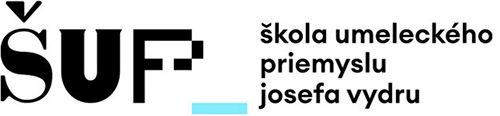 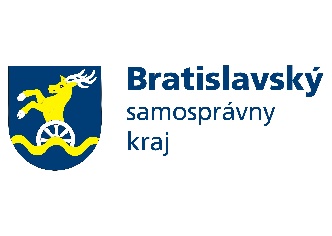 Škola umeleckého priemyslu Josefa VydruDúbravská cesta 11, 845 32 BratislavavyhlasujeV Ý Z V U na predloženie ponuky v rámci zadávania zákazky s nízkou hodnotou(ďaľej ako „súťaž“ alebo „prieskum trhu“) v zmysle § 117 zákona č. 343/2015 Z. z.  o verejnom obstarávaní a o zmene a doplnení niektorých zákonov v znení neskorších predpisov (ďaľej ako „ZVO“)Zadávacie podmienky k predmetu zákazky: “Vybavenie učební – NÁKUP a dovoz školského nábytku”VŠEOBECNÉ INFORMÁCIEIdentifikácia verejného obstarávateľaŠkola umeleckého priemyslu Josefa VydruDúbravská cesta 11, 845 32 BratislavaIČO: 30775329DIČ: 2020814609Kontaktná osoba:Akad. mal. Milan Pagáč, riaditeľ školy / Ing. Lenka Križanová, ekonómka E-mail: vo@supkaba.skPredmet zákazkyPredmet zákazky: Predmetom zákazky je dodávka 70ks  - SET školská lavica+stoličky, 6ks katedier, 6 ks učiteľská     stolička na  ŠUP Josefa Vydru, Dúbravská cesta 11, 845 32 Bratislava , a to v súlade s opisom predmetu zákazky, vypracovaným výmerom a obchodnými podmienkami plnenia predmetu zákazky, ktoré sú bližšie špecifikované v týchto zadávacích podmienkach súťaže.CPV:39160000-1 Školský nábytok 60000000-8 - Dopravné služby (bez prepravy odpadu)Opis predmetu zákazky: Predmetom tohto prieskumu trhu je výber najvhodnejšej spoločnosti / ponuky, ktorá zabezpečí predmet zákazky definovaný v bode 2 týchto zadávacích podmienok zákazky.Podrobné vymedzenie predmetu a rozsahu zákazky je v Prílohe č. 1 týchto zadávacích podmienok zákazky.Cieľom zákazky je uzatvorenie zmluvného vzťahu na zabezpečenie činností definovaných v týchto zadávacích podmienkach súťaže medzi verejným obstarávateľom a úspešným uchádzačom za splnenia zadávacích podmienok zákazky (ďalej len „podmienky“) a postupom definovaným v týchto podmienkach.Podmienky plneniaNa predmet zákazky uvedený v bode 2 bude vyhotovená Objednávka na úspešného uchádzača.3.2   Miestom plnenia predmetu zákazky je: Škola umeleckého priemyslu Josefa Vydru, Dúbravská cesta 11,                           845 32 Bratislava, (KÚ BA – Karlova Ves, okres Bratislava IV, LV č.1712, P.č. 2530/23, 2530/24,   2530/25)   Lehota plnenia predmetu zákazky: 31.12.20213.4	Predpokladaná hodnota zákazky: 13 175 € bez DPH Podmienky účasti pre uchádzačov4.1 Uchádzač musí spĺňať všetky nasledovné podmienky týkajúce sa osobného postavenia.Verejného obstarávania sa môže zúčastniť len ten, kto spĺňa podmienky účasti týkajúce sa osobného postavenia podľa § 32 ods.1 písm. e) a f) zákona č. 343/2015 Z. z. o verejnom obstarávaní a o zmene a doplnení niektorých zákonov v znení neskorších predpisov (ďalej len "zákon o VO" alebo "zákon").Požaduje sa predloženie originálov alebo úradne overených kópií dokladov preukazujúcich splnenie podmienok účasti osobného postavenia, ktoré sa preukazujú podľa § 32 ods. 2 písm. e) a f), resp. ods. 4 a ods. 5 zákona o VO.Doklady preukazujúce splnenie podmienok účasti podľa § 32 ods. 1 písm. e) a f) zákona o VO je možné nahradiť podľa § 152 zákona o VO potvrdením o zapísaní do zoznamu hospodárskych subjektov.Z dôvodu použitia údajov vedených v informačných systémoch verejnej správy v súlade s § 32 ods.3 zákona o VO a použitia údajov vedených v informačných systémoch Úradu pre verejné obstarávanie a zverejnených na stránke Úradu pre verejné obstarávanie nie je uchádzač (so sídlom v SR) povinný predkladať doklady preukazujúce splnenie podmienky osobného postavenia podľa §32 ods.1 písm. e) a f) zákona o VO. Splnenie podmienky osobného postavenia podľa § 32 ods. 1 písm. e) zákona o VO bude overovaná verejným obstarávateľom z informačných systémov verejnej správy.Splnenie podmienky osobného postavenia podľa § 32 ods. 1 písm. f) zákona o VO bude overovaná verejným obstarávateľom z údajov zverejnených na stránke Úradu pre verejné obstarávanie.V prípade uchádzača, ktorého tvorí skupina dodávateľov zúčastnená vo verejnom obstarávaní, sa požaduje preukázanie splnenia podmienok účasti týkajúcich sa osobného postavenia za každého člena skupiny osobitne.Splnenie predmetných podmienok účasti podľa § 32 ods. 1 písm. e) zákona o VO preukazuje člen skupiny len vo vzťahu k tej časti predmetu zákazky, ktorú má zabezpečiť. V prípade, že verejný obstarávateľ bude mať pochybnosti o tom, že uchádzač spĺňa podmienky účasti podľa § 32 ods. 1 písm. e) a f) zákona o VO, požiada uchádzača o predloženie dokladov preukazujúcich splnenie týchto spochybnených podmienok účasti.Verejný obstarávateľ upozorňuje uchádzača na skutočnosť, že podľa § 117 ods. 5 zákona o VO nesmie verejný obstarávateľ uzavrieť zmluvu s uchádzačom,  ktorý  nespĺňa  podmienky účasti podľa § 32 ods. 1 písm. e) a f) alebo ak u neho existuje dôvod na vylúčenie podľa § 40 ods. 6 písm. f) tohto zákona.Obhliadka miesta plnenia predmetu ponuky a VYSVETĽOVANIE ZADÁVACÍCH PODMIENOK ZÁKAZKYObhliadka miesta plnenia predmetu ponuky sa nepožaduje.V záujme zachovania princípov transparentnosti a rovnakého zaobchádzania, záujemcom nebudú na obhliadke poskytované žiadne informácie zo strany verejného obstarávateľa. V prípade nejasností zadávacích podmienok zákazky umožňuje verejný obstarávateľ uchádzačovi predložiť žiadosť o vysvetlenie zadávacích podmienok zákazky prostredníctvom mailu na mailovú adresu: vo@supkaba.skObsah ponukyPonuka predložená uchádzačom bude obsahovať:doklady preukazujúce splnenie podmienok účasti (osobné postavenie)uvedených v bode 4.1týchto podmienok zákazky v prípade, že uchádzačom je zahraničná osobavyplnený a oprávnenou osobou podpísaný Formulár pre prieskum trhu podľa Prílohy č. 3 týchto podmienok súťaže,vyplnené a oprávnenou osobou podpísané Obchodné podmienky plnenia predmetu zákazky podľa prílohy č.4 týchto podmienok vrátane oceneného výkazu výmer, ktorý tvorí samostatnú prílohu,zoznam ekvivalentov v prípade, že uchádzač predkladá ekvivalentné plnenie pri položkách predmetu zákazky, kde verejný obstarávateľ požaduje dodať v rámci opisu predmetu zákazky / predložených dokumentov konkrétny výrobok, výrobný postup, značku, patent, typ, alebo odkazuje na konkrétnu krajinu, oblasť alebo miesto pôvodu alebo výroby.Ak ponuku predkladá skupina dodávateľov:čestné vyhlásenie o vytvorení skupiny dodávateľov,plnomocenstvo, v ktorom uchádzač preukazuje splnomocnenie pre konanie v mene skupiny dodávateľov.V prípade podpisu ponuky, alebo dokumentov oprávnenou osobou s výnimkou štatutára, verejný obstarávateľ požaduje listinu (splnomocnenie) preukazujúcu oprávnenie tejto osoby konať v mene uchádzača.Miesto, lehota a spôsob predkladania ponuky, lehota viazanosti ponukyUchádzač doručí ponuku na mailovú adresu kontaktnej osoby verejného obstarávateľa podľa bodu 1 týchto podmienok súťaže.Spôsob doručenia: elektronicky (mailom)Ponuka a ďalšie doklady a dokumenty pri výbere uchádzača sa predkladajú v štátnom jazyku (t. j. v slovenskom jazyku). Doklady, ktoré tvoria súčasť obsahu ponuky uchádzačov vo verejnom obstarávaní so sídlom mimo územia Slovenskej republiky, musia byť predložené v pôvodnom jazyku, a súčasne musia byť preložené do štátneho jazyka, t. j. do slovenského jazyka (neplatí pre uchádzačov, ktorí majú sídlo v Českej republike. V takomto prípade doklady môžu byť predložené v pôvodnom, tzn. v českom jazyku)Lehota na doručenie ponúk je do 26.11.2021 do 23:59 hod. Ponuky predložené po lehote na predkladanie ponúk nebudú akceptované a vyhodnocované.Uchádzač je svojou ponukou viazaný do 31.12.2021.Otváranie a preskúmanie ponúkVšetky ponuky predložené v lehote na predkladanie ponúk sa otvoria naraz, po uplynutí lehoty na predkladanie ponúk. Otváranie ponúk bude neverejné.Verejný obstarávateľ si vyhradzuje právo vyhodnotiť splnenie podmienok účasti po vyhodnotení kritérií na vyhodnotenie ponúk.Verejný obstarávateľ si vyhradzuje právo vyhodnotiť splnenie podmienok účasti a požiadaviek na predmet zákazky len u uchádzača, ktorý sa po vyhodnotení kritérií na vyhodnotenie ponúk umiestnil na prvom mieste v poradí. Ak uchádzač, ktorý sa po vyhodnotení kritérií umiestnil na prvom mieste v poradí, nepredložil niektorý z požadovaných dokladov, ktorým preukazuje splnenie podmienok účasti, alebo nespĺňa podmienky účasti, alebo jeho ponuka nezodpovedá podmienkam pre realizáciu zákazky, a tieto nedostatky nebolo možné odstrániť vysvetlením, resp. doplnením ponuky na základe výzvy verejného obstarávateľa, nebude jeho ponuka ďalej vyhodnocovaná a verejný obstarávateľ vyhodnotí ponuku uchádzača, ktorý sa umiestnil na ďalšom mieste v poradí.Hodnotenie splnenia podmienok uvedených v bode 4 Výzvy bude založené na posúdení predložených dokladov.Platnou ponukou je ponuka, ktorá obsahuje náležitosti uvedené v bode 6 Výzvy, neobsahuje žiadne obmedzenia alebo výhrady, ktoré sú v rozpore s požiadavkami a podmienkami uvedenými vo Výzve a neobsahuje také skutočnosti, ktoré sú v rozpore so všeobecne záväznými právnymi predpismi.V prípade nejasnosti, pochybnosti a potreby objasnenia ponúk, prípadne potreby ich doplnenia zo strany verejného obstarávateľa, požiada verejný obstarávateľ uchádzača o vysvetlenie, resp. doplnenie svojej ponuky v lehote určenej verejným obstarávateľom.KRITÉRIA NA VYHODNOTENIE PONÚKPonuky uchádzačov budú vyhodnocované podľa kritéria na hodnotenie ponúk uvedeného v bode 9.2 a Prílohe č. 5 týchto podmienok. Kritérium na hodnotenie ponúk je: Celková cena za uskutočnenie predmetu zákazky v EUR s DPH.8.3	 Verejný obstarávateľ si vyhradzuje právo odmietnuť ponuku uchádzača, ktorého návrh na plnenie v EUR s DPH presahuje maximálny zdroj finančných prostriedkov, ktorým disponuje verejný obstarávateľ na požadovaný predmet zákazky.8.4	Verejný obstarávateľ si vyhradzuje právo odmietnuť všetky predložené ponuky.8.5 	Verejný obstarávateľ si vyhradzuje právo zmeniť podmienky súťaže. 8.6 	Verejný obstarávateľ zašle oznámenie o výsledku súťaže uchádzačom, ktorí predložili ponuky v lehote na predkladanie ponúk v lehote viazanosti ponúk.8.7 	Uchádzač zaslaním ponuky bezvýhradne akceptuje všetky podmienky súťaže.8.8 	Uchádzač nemá právo si uplatniť u verejného obstarávateľa akékoľvek náklady, ktoré mu vznikli v súvislosti so zrušením súťaže, zmenou podmienok súťaže alebo akýmkoľvek rozhodnutím verejného obstarávateľa.Obchodné podmienkyPlnenie bude vykonávané na základe Objednávky zaslanej úspešemu uchádzačovi. O ďalšom postupe bude uchádzač informovaný verejným obstarávateľom v lehote viazanosti ponúk.Zrušenie súťažeVerejný obstarávateľ si vyhradzuje právo súťaž zrušiť bez uvedenia dôvodu. Informácia o zrušení bude zverejnená rovnakým spôsobom ako bola súťaž vyhlásená. Dôvernosť a ochrana osobných údajovVerejný obstarávateľ počas priebehu tohto prieskumu trhu nebude poskytovať alebo zverejňovať informácie o obsahu ponúk ani uchádzačom, ani žiadnym iným tretím osobám až do vyhodnotenia ponúk.Informácie, ktoré uchádzač v ponuke označí za dôverné, nebudú zverejnené alebo inak použité bez predchádzajúceho súhlasu uchádzača.Verejný obstarávateľ sa zaväzuje, že osobné údaje poskytnuté uchádzačom budú spracovávané a chránené podľa zákona č. 18/2018 Z. z. o ochrane osobných údajov a o zmene a doplnení niektorých zákonov.V Bratislave, 23.11.2021		akad. mal. Milan Pagáč	              riaditeľ školyZoznam príloh:Príloha č.1:   Podrobný opis predmetu zákazkyPríloha č.2:   Čestné vyhláseniaPríloha č.3:   Formulár pre zákazku s nízkou hodnotouPríloha č.4:   Obchodné podmienky plnenia predmetu zákazkyPríloha č.5:   Spôsob uplatnenia hodnotiacich kritérií a spôsob určenia cenySamostatné prílohy:RozpočetPRÍLOHA 1	OPIS PREDMETU ZÁKAZKYPredmet zákazky:Predmetom zákazky je dodávka a montáž 70ks  - SET školská lavica+stoličky, 6ks katedier, 6 ks učiteľská     stolička na  ŠUP Josefa Vydru, Dúbravská cesta 11, 845 32 Bratislava , a to v súlade s opisom predmetu zákazky, vypracovaným výmerom a obchodnými podmienkami plnenia predmetu zákazky, ktoré sú bližšie špecifikované v týchto zadávacích podmienkach súťaže.Miesto realizácie:Škola umeleckého priemyslu Josefa Vydru, Dúbravská cesta 11, 845 32 Bratislava, (KÚ BA – Karlova Ves, okres Bratislava IV, LV č.1712, P.č. 2530/23, 2530/24, 2530/25).Predmet zákazky zahŕňa:Predmetom zákazky je nákup 70ks - SET školská lavica+stoličky, 6ks katedier, 6 ks učiteľská stolička. Opis SETu: Školská lavica - Odolná konštrukcia vyrobená z kruhovej rúrky 22mm, lakovaná práškovými vypaľovanými farbami, nohy sú ukončené plastovými koncovkami. Pracovná doska 130 x 50cm z drevotriesky hr.18 mm, dezén buk, hrany ABS 2mm. Iný dezén pracovnej plochy stolov, príp. farba hrany ABS vo farbe kovovej konštrukcie sú možné po dohode. Stôl je vybavený odkladacími drôtenými košíkmi a vešiačikmi na zavesenie tašiek. Lavice sú stohovateľné.Školská stolička - Odolná konštrukcia vyrobená z kruhovej rúrky 22mm, lakovaná práškovými vypaľovanými farbami, nohy sú ukončené plastovými koncovkami. Sedák a opierka sú vyrobené z bukovej tvarovanej preglejky, povrchová úprava polyuretánovým lakom, ku konštrukcii nitované oceľovými nitmi priemeru 5 mm. Stoličky sú stohovateľné. Katedra - kovová konštrukcia vyrobená z plochooválneho profilu 38 x 20 mm alebo štvorhranného profilu 25x25 mm , lakovaná práškovými farbami. Nohy sú ukončené plastovými, ktoré tlmia hluk a nepoškodzujú podlahu. Pracovná doska stola 130 x 60-65 cm a predná ochranná doska 130 x 35 cm je z drevotriesky hr.18 mm, povrch melamín (buk), hrany dosky stola sú chránené minimálne 2 mm ABS hranou, rohy sú zaoblené, odkladací priestor stola je riešený vysúvateľnou zásuvkou . Učiteľská stolička - Kovová konštrukcia z rúrkového profilu Ø 22 mm lakovaná práškovými farbami, nohy stoličky sú ukončené plastovými koncovkami. Sedák a opierka sú vyrobené bukovej  tvarovanej preglejky, čalúnené oteruvzdornou látkou. V prípade, že verejný obstarávateľ požaduje dodať v rámci opisu predmetu zákazky / predložených dokumentov konkrétny výrobok, výrobný postup, značku, patent, typ, alebo odkazuje na konkrétnu krajinu, oblasť alebo miesto pôvodu alebo výroby, uchádzač je v súlade s § 42 ods. 3 zákona o verejnom obstarávaní oprávnený predložiť ponuku aj na technický a funkčný ekvivalent.Za technický a funkčný ekvivalent sa považuje taká ponuka (riešenie), ktorá spĺňa úžitkové, prevádzkové a funkčné charakteristiky, ktoré sú nevyhnutné na zabezpečenie účelu, na ktoré je obstarávaný predmet zákazky určený (viď rozhodnutie Rady Úradu pre verejné obstarávanie č. 503-9000/2014-KR/5 zo dňa 03.03.2014).V prípade, že verejný obstarávateľ požaduje dodať v rámci opisu predmetu zákazky / predložených dokumentov konkrétny výrobok, výrobný postup, značku, patent, typ, alebo odkazuje na konkrétnu krajinu, oblasť alebo miesto pôvodu alebo výroby, verejný obstarávateľ vyžaduje, aby uchádzač už vo svojej ponuke predložil dôkaz o ekvivalentnosti ním navrhovanej ponuky (riešenia) s predmetom zákazky definovaným v rámci opisu predmetu zákazky (viď rozsudok SD EÚ vo veci C 14/17 z 12. júla 2018).Za technický a funkčný ekvivalent sa nepovažuje najmä taká ponuka (riešenie), s ktorého prijatím / plnením by boli spojené ďalšie vyvolané neprimerané náklady na strane verejného obstarávateľa.Na predmet zákazky nie je vypracovaná projektová dokumentácia.Príloha 2 	ČESTnÉ VYHLÁSENIE     Čestné vyhlásenieo vytvorení skupiny dodávateľovPodpísaní zástupcovia uchádzačov uvedených v tomto vyhlásení týmto vyhlasujeme, že za účelom predloženia ponuky v súťaži na predmet zákazky  “Vybavenie učební - NÁKUP školského nábytku” “a predkladáme spoločnú ponuku. Skupina pozostáva z nasledovných samostatných právnych subjektov:V prípade, že naša spoločná ponuka bude úspešná a bude verejným obstarávateľom prijatá, súhlasíme, aby Objednávka bola vyhotovená na splnomocneného zástupcu skupiny uchádzačov, ktorým je   ............................Zároveň vyhlasujeme, že všetky skutočnosti uvedené v tomto vyhlásení sú pravdivé a úplné. Sme si vedomí právnych následkov uvedenia nepravdivých alebo neúplných skutočností uvedených v tomto vyhlásení v zmysle Podmienok súťaže (vylúčenie zo súťaže), vrátane zodpovednosti za škodu spôsobenú verejnému obstarávateľovi v zmysle všeobecne záväzných právnych predpisov platných v Slovenskej republike.V......................... dňa...............Príloha 3     FORMULÁR PRE PRIESKUM TRHUPRÍLOHA 4  OBCHODNÉ PODMIENY PLNENIA PREDMETU ZÁKAZKYRealizácia predmetu zákazky bude uskutočnená na základe objednávky.Objednávateľ:Škola umeleckého priemyslu Josefa Vydru, Dúbravská cesta 11, 845 32 Bratislava, IČO: 30775329Zhotoviteľ:Názov, sídlo, IČOPredmet objednávky:Zhotoviteľ sa zaväzuje zrealizovať celý rozsah predmetu zákazky, ktorý je bližšie špecifikovaný v Prílohe č.1.Cena objednávky	Celková cena objednávky je  Vyplní uchádzač EUR bez DPH, t.j. Vyplní uchádzač  EUR s DPH za celý predmet zákazky. Podmienky plnenia:Plnenie predmetu zákazky najneskôr do 5 kalendárnych dní odo dňa vyhotovenia objednávky a jej doručenia zhotoviteľovi. V prípade omeškania zhotoviteľa s dokončením predmetu zákazky je objednávateľ oprávnený požadovať od zhotoviteľa zmluvnú pokutu vo výške 50,- EUR s DPH za každý deň omeškania.Záručné podmienky:záruka 24 mesiacov odo dňa odovzdania a prevzatia predmetu objednávky.Podmienky pre odstraňovanie zistených vád:- zistené vady v čase plynutia záručnej doby budú odstránené bezodkladne.- vady zistené po odovzdaní a prevzatí predmetu objednávky oznámi objednávateľ písomne kontaktnej osobe  dodávateľa bez zbytočného odkladu. - objednávateľ a dodávateľ vzájomne dohodnú dobu dodania opravy vo väzbe na príslušný typ vady. Pokiaľ z povahy vady vyplýva, že na odstránenie vady je potrebná dlhšia doba, dodávateľ je povinný o tom objednávateľa písomne upovedomiť a dohodnúť s ním primeranú lehotu.Platobné podmienkyPodkladom pre platbu bude faktúra vystavená dodávateľom na podklade objednávateľom potvrdeného odovzdávajúceho a preberacieho protokolu po splnení predmetu objednávky. Lehota splatnosti vystavenej faktúry je 30 dní a začína plynúť dňom jej doručenia objednávateľovi. V prípade, ak vo faktúre budú uvedené údaje v rozpore s touto objednávkou, alebo nebude obsahovať všetky potrebné náležitosti v zmysle platných predpisov, je to dôvod na odmietnutie faktúry a jej vrátenie na prepracovanie. Nová lehota splatnosti začne plynúť až po doručení novej faktúry objednávateľovi.  Spoločné ustanoveniaPri realizácii predmetu objednávky je zhotoviteľ povinný  postupovať v súlade s platnými normami STN, technologickými postupmi predpísanými  jednotlivými výrobcami materiálov.Právne vzťahy osobitne neupravené touto objednávkou sa riadia príslušnými ustanoveniami Obchodného zákonníka a súvisiacimi právnymi predpismi.Zhotoviteľ berie na vedomie, že uzatvára túto zmluvu/objednávku s objednávateľom ako orgánom spravujúcim majetok Bratislavského samosprávneho kraja, ktorý v zmysle základných princípov zákona č. 211/2000 Z. z. o slobodnom prístupe k informáciám a o zmene niektorých zákonov (zákon o slobode informácií) v znení neskorších predpisov „čo nie je tajné, je verejné“ a „prevažujúci verejný záujem nad obchodnými a ekonomickými záujmami osôb“, na základe dobrovoľnosti nad rámec povinnosti uloženej zákonom o slobode informácií zverejňuje všetky informácie, ktoré sa získali za verejné financie alebo sa týkajú používania verejných financií alebo nakladania s majetkom Bratislavského samosprávneho kraja a štátu za účelom zvyšovania transparentnosti samosprávy pre občanov a kontroly verejných financií občanmi a na základe tejto skutočnosti výslovne súhlasí so zverejnením tejto zmluvy/objednávky, resp. jej prípadných dodatkov, vrátane jej všetkých príloh, a to v plnom rozsahu (obsah, náležitosti, identifikácia zmluvných strán, osobné údaje, obchodné tajomstvo, fakturačné údaje, a iné), na internetovej stránke objednávateľa za účelom zvyšovania transparentnosti samosprávy pre občanov a kontroly verejných. financií občanmi. Tento súhlas sa udeľuje bez akýchkoľvek výhrad a bez časového obmedzenia. 											…………………………………. Dátum: ……………….                                                     podpis oprávnenej osoby uchádzačaPríloha 5	Spôsob uplatnenia hodnotiacich kritérií a spôsob určenia cenyVerejný obstarávateľ posúdi v rámci vyhodnocovania ponúk ponuky uchádzačov, ktoré boli zaradené do vyhodnotenia. Verejný obstarávateľ bude hodnotiť ponuky uchádzačov podľa kritéria:Celková cena za celý predmet zákazky v EUR s DPHÚspešný bude ten uchádzač, ktorý predloží/požaduje najnižšiu (celkovú) cenu uskutočnenie/zhotovenie predmetu zákazky v EUR s DPH. Poradie uchádzačov sa zostaví podľa výšky ponukovej ceny vzostupne od 1 po x, kde x je počet uchádzačov.Uchádzač celkovú ponúkanú cenu uvedie do „Formulára pre prieskum trhu“-Príloha č. 3 Výzvy.Spôsob určenia ceny:Uchádzačom navrhovaná cena za uskutočnenie/zhotovenie požadovaného predmetu zákazky, uvedená v ponuke uchádzača, bude vyjadrená v eurách (EUR).V cene za uskutočnenie/zhotovenie celého predmetu zákazky uvedenej v ponuke uchádzača budú započítané všetky náklady uchádzača súvisiace s realizáciou predmetu zákazky (napr. dopravné náklady, režijné náklady, mzdové náklady a pod.). Cena musí zahŕňať všetky náklady uchádzača na riadne uskutočnenie/zhotovenie predmetu zákazky.Uchádzač uvedie cenu zaokrúhlenú na 2 desatinné miesta. Ak je uchádzač platiteľom dane z pridanej hodnoty (ďalej len DPH), navrhovanú cenu uvedie v zložení:navrhovaná cena bez DPHnavrhovaná cena vrátane DPHAk uchádzač nie je platiteľom DPH, na túto skutočnosť upozorní. Verejný obstarávateľ bude ponúknutú cenu považovať za konečnú. V prípade, ak uchádzač ku dňu predkladania ponuky nie je platcom DPH, avšak po uzatvorení zmluvného vzťahu sa ním stane, nemá nárok na zvýšenie celkovej ceny predmetu zákazky, t. j. v prípade zmeny postavenia uchádzača na platcu DPH, je ním predložená celková cena konečná a nemenná a bude považovaná za cenu na úrovni s DPH.ROZPOČET – VÝKAZ / VÝMER NA OCENENIEObchodné menoSídlo/miesto podnikaniaIČO: ................................................meno a priezvisko, funkciapodpis1Obchodné menoSídlo/miesto podnikaniaIČO:................................................meno a priezvisko, funkciapodpisŠkola umeleckého priemyslu Josefa VydruDúbravská cesta 11, 845 32 BratislavaŠkola umeleckého priemyslu Josefa VydruDúbravská cesta 11, 845 32 BratislavaŠkola umeleckého priemyslu Josefa VydruDúbravská cesta 11, 845 32 BratislavaŠkola umeleckého priemyslu Josefa VydruDúbravská cesta 11, 845 32 BratislavaŠkola umeleckého priemyslu Josefa VydruDúbravská cesta 11, 845 32 BratislavaŠkola umeleckého priemyslu Josefa VydruDúbravská cesta 11, 845 32 BratislavaFORMULÁR PRE PRIESKUM TRHUna predloženie ponuky v zákazke s nízkou hodnotou v zmysle § 117 zákona č. 343/2015 Z. z. o verejnom obstarávaní a o zmene a doplnení niektorých zákonov v znení neskorších predpisovFORMULÁR PRE PRIESKUM TRHUna predloženie ponuky v zákazke s nízkou hodnotou v zmysle § 117 zákona č. 343/2015 Z. z. o verejnom obstarávaní a o zmene a doplnení niektorých zákonov v znení neskorších predpisovFORMULÁR PRE PRIESKUM TRHUna predloženie ponuky v zákazke s nízkou hodnotou v zmysle § 117 zákona č. 343/2015 Z. z. o verejnom obstarávaní a o zmene a doplnení niektorých zákonov v znení neskorších predpisovFORMULÁR PRE PRIESKUM TRHUna predloženie ponuky v zákazke s nízkou hodnotou v zmysle § 117 zákona č. 343/2015 Z. z. o verejnom obstarávaní a o zmene a doplnení niektorých zákonov v znení neskorších predpisovFORMULÁR PRE PRIESKUM TRHUna predloženie ponuky v zákazke s nízkou hodnotou v zmysle § 117 zákona č. 343/2015 Z. z. o verejnom obstarávaní a o zmene a doplnení niektorých zákonov v znení neskorších predpisovFORMULÁR PRE PRIESKUM TRHUna predloženie ponuky v zákazke s nízkou hodnotou v zmysle § 117 zákona č. 343/2015 Z. z. o verejnom obstarávaní a o zmene a doplnení niektorých zákonov v znení neskorších predpisovŽiadame Vás o vypracovanie záväznej ponuky na predmet zákazky:Žiadame Vás o vypracovanie záväznej ponuky na predmet zákazky:Žiadame Vás o vypracovanie záväznej ponuky na predmet zákazky:Identifikačné údaje uchádzačavyplní uchádzačIdentifikačné údaje uchádzačavyplní uchádzačIdentifikačné údaje uchádzačavyplní uchádzač“Vybavenie učební - NÁKUP školského nábytku”“Vybavenie učební - NÁKUP školského nábytku”“Vybavenie učební - NÁKUP školského nábytku”Identifikačné údaje uchádzačavyplní uchádzačIdentifikačné údaje uchádzačavyplní uchádzačIdentifikačné údaje uchádzačavyplní uchádzačOpis a rozsah predmetu zákazkyOpis a rozsah predmetu zákazkyOpis a rozsah predmetu zákazkyIdentifikačné údaje uchádzačavyplní uchádzačIdentifikačné údaje uchádzačavyplní uchádzačIdentifikačné údaje uchádzačavyplní uchádzačPredmetom tejto zákazky je výber najvhodnejšej spoločnosti, ktorá zabezpečí plnenie predmetu zákazky.Bližšia špecifikácia predmetu zákazky je uvedená v Prílohe č. 1 Výzvy. Kritérium pre hodnotenie ponúk je bližšie špecifikované v Prílohe č. 5 Výzvy. Predmetom tejto zákazky je výber najvhodnejšej spoločnosti, ktorá zabezpečí plnenie predmetu zákazky.Bližšia špecifikácia predmetu zákazky je uvedená v Prílohe č. 1 Výzvy. Kritérium pre hodnotenie ponúk je bližšie špecifikované v Prílohe č. 5 Výzvy. Predmetom tejto zákazky je výber najvhodnejšej spoločnosti, ktorá zabezpečí plnenie predmetu zákazky.Bližšia špecifikácia predmetu zákazky je uvedená v Prílohe č. 1 Výzvy. Kritérium pre hodnotenie ponúk je bližšie špecifikované v Prílohe č. 5 Výzvy. Názov:Sídlo:IČO:IČ DPH:Kontaktná osoba:Telefón:Email:Názov:Sídlo:IČO:IČ DPH:Kontaktná osoba:Telefón:Email:Názov:Sídlo:IČO:IČ DPH:Kontaktná osoba:Telefón:Email:Miesto realizácie predmetu zákazky:Škola umeleckého priemyslu Josefa Vydru, Dúbravská cesta 11, 845 32 Bratislava, (KÚ BA – Karlova Ves, okres Bratislava IV, LV č.1712, P.č. 2530/23, 2530/24, 2530/25)Škola umeleckého priemyslu Josefa Vydru, Dúbravská cesta 11, 845 32 Bratislava, (KÚ BA – Karlova Ves, okres Bratislava IV, LV č.1712, P.č. 2530/23, 2530/24, 2530/25)Škola umeleckého priemyslu Josefa Vydru, Dúbravská cesta 11, 845 32 Bratislava, (KÚ BA – Karlova Ves, okres Bratislava IV, LV č.1712, P.č. 2530/23, 2530/24, 2530/25)Škola umeleckého priemyslu Josefa Vydru, Dúbravská cesta 11, 845 32 Bratislava, (KÚ BA – Karlova Ves, okres Bratislava IV, LV č.1712, P.č. 2530/23, 2530/24, 2530/25)Škola umeleckého priemyslu Josefa Vydru, Dúbravská cesta 11, 845 32 Bratislava, (KÚ BA – Karlova Ves, okres Bratislava IV, LV č.1712, P.č. 2530/23, 2530/24, 2530/25)Termín plnenia predmetu zákazky:31.12.202131.12.202131.12.202131.12.202131.12.2021Kontaktná osoba:akad. mal. Milan Pagáče-mail:  vo@supkaba.skakad. mal. Milan Pagáče-mail:  vo@supkaba.skakad. mal. Milan Pagáče-mail:  vo@supkaba.skakad. mal. Milan Pagáče-mail:  vo@supkaba.skakad. mal. Milan Pagáče-mail:  vo@supkaba.skPodmienky účasti:Špecifikované v bode č. 4 Výzvy Špecifikované v bode č. 4 Výzvy Špecifikované v bode č. 4 Výzvy Špecifikované v bode č. 4 Výzvy Špecifikované v bode č. 4 Výzvy Predpokladaná hodnota zákazky:13 175 EUR bez DPH 13 175 EUR bez DPH 13 175 EUR bez DPH 13 175 EUR bez DPH 13 175 EUR bez DPH Názov zákazkyCelková cena za celý predmet zákazky v EUR bez DPHCelková cena za celý predmet zákazky v EUR bez DPHCelková cena za celý predmet zákazky v EUR bez DPHCelková cena za celý predmet zákazky v EUR s DPHCelková cena za celý predmet zákazky v EUR s DPH“Vybavenie učební - NÁKUP školského nábytku”Vyplní uchádzačVyplní uchádzačVyplní uchádzačVyplní uchádzačVyplní uchádzačVyplní uchádzač………………………DátumVyplní uchádzač………………………DátumVyplní uchádzač………………………DátumVyplní uchádzač………………………Podpis oprávnenej osobyZáväzná platnosť ponuky do:31.12.202131.12.202131.12.202131.12.202131.12.2021Termín na doručenie ponúk:26.11.2021 do 23:59 hod.26.11.2021 do 23:59 hod.26.11.2021 do 23:59 hod.26.11.2021 do 23:59 hod.26.11.2021 do 23:59 hod.Spôsob predkladania ponúk:Vašu záväznú ponuku nám zašlite na adresu:elektronicky – prostredníctvom e-mailuelektronicky – prostredníctvom e-mailuelektronicky – prostredníctvom e-mailuelektronicky – prostredníctvom e-mailuelektronicky – prostredníctvom e-mailuSpôsob predkladania ponúk:Vašu záväznú ponuku nám zašlite na adresu:vo@supkaba.skvo@supkaba.skvo@supkaba.skvo@supkaba.skvo@supkaba.skPoznámka: Ak uchádzač nie je platcom DPH, na túto skutočnosť upozorní. Verejný obstarávateľ bude ponúknutú cenu považovať za konečnú. Verejný obstarávateľ si vyhradzuje právo neakceptovať ponuky zaslané po lehote na predkladanie ponúk. Verejný obstarávateľ si vyhradzuje právo zmeniť podmienky tejto zákazky s nízkou hodnotou alebo ju zrušiť. Verejný obstarávateľ si vyhradzuje právo odmietnuť všetky predložené ponuky a nezadať zákazku žiadnemu z uchádzačov.Uchádzač zaslaním ponuky súhlasí so všetkými podmienkami verejného obstarávateľa uvedenými vo Výzve na predloženie ponuky, v obchodných podmienkach a v tomto formulári pre zákazku s nízkou hodnotou.Uchádzač nemá právo si uplatniť u verejného obstarávateľa akékoľvek náklady, ktoré mu vznikli v súvislosti so zrušením tejto zákazky, zmenou podmienok alebo v súvislosti s akýmkoľvek rozhodnutím verejného obstarávateľa.Poznámka: Ak uchádzač nie je platcom DPH, na túto skutočnosť upozorní. Verejný obstarávateľ bude ponúknutú cenu považovať za konečnú. Verejný obstarávateľ si vyhradzuje právo neakceptovať ponuky zaslané po lehote na predkladanie ponúk. Verejný obstarávateľ si vyhradzuje právo zmeniť podmienky tejto zákazky s nízkou hodnotou alebo ju zrušiť. Verejný obstarávateľ si vyhradzuje právo odmietnuť všetky predložené ponuky a nezadať zákazku žiadnemu z uchádzačov.Uchádzač zaslaním ponuky súhlasí so všetkými podmienkami verejného obstarávateľa uvedenými vo Výzve na predloženie ponuky, v obchodných podmienkach a v tomto formulári pre zákazku s nízkou hodnotou.Uchádzač nemá právo si uplatniť u verejného obstarávateľa akékoľvek náklady, ktoré mu vznikli v súvislosti so zrušením tejto zákazky, zmenou podmienok alebo v súvislosti s akýmkoľvek rozhodnutím verejného obstarávateľa.Poznámka: Ak uchádzač nie je platcom DPH, na túto skutočnosť upozorní. Verejný obstarávateľ bude ponúknutú cenu považovať za konečnú. Verejný obstarávateľ si vyhradzuje právo neakceptovať ponuky zaslané po lehote na predkladanie ponúk. Verejný obstarávateľ si vyhradzuje právo zmeniť podmienky tejto zákazky s nízkou hodnotou alebo ju zrušiť. Verejný obstarávateľ si vyhradzuje právo odmietnuť všetky predložené ponuky a nezadať zákazku žiadnemu z uchádzačov.Uchádzač zaslaním ponuky súhlasí so všetkými podmienkami verejného obstarávateľa uvedenými vo Výzve na predloženie ponuky, v obchodných podmienkach a v tomto formulári pre zákazku s nízkou hodnotou.Uchádzač nemá právo si uplatniť u verejného obstarávateľa akékoľvek náklady, ktoré mu vznikli v súvislosti so zrušením tejto zákazky, zmenou podmienok alebo v súvislosti s akýmkoľvek rozhodnutím verejného obstarávateľa.Poznámka: Ak uchádzač nie je platcom DPH, na túto skutočnosť upozorní. Verejný obstarávateľ bude ponúknutú cenu považovať za konečnú. Verejný obstarávateľ si vyhradzuje právo neakceptovať ponuky zaslané po lehote na predkladanie ponúk. Verejný obstarávateľ si vyhradzuje právo zmeniť podmienky tejto zákazky s nízkou hodnotou alebo ju zrušiť. Verejný obstarávateľ si vyhradzuje právo odmietnuť všetky predložené ponuky a nezadať zákazku žiadnemu z uchádzačov.Uchádzač zaslaním ponuky súhlasí so všetkými podmienkami verejného obstarávateľa uvedenými vo Výzve na predloženie ponuky, v obchodných podmienkach a v tomto formulári pre zákazku s nízkou hodnotou.Uchádzač nemá právo si uplatniť u verejného obstarávateľa akékoľvek náklady, ktoré mu vznikli v súvislosti so zrušením tejto zákazky, zmenou podmienok alebo v súvislosti s akýmkoľvek rozhodnutím verejného obstarávateľa.Poznámka: Ak uchádzač nie je platcom DPH, na túto skutočnosť upozorní. Verejný obstarávateľ bude ponúknutú cenu považovať za konečnú. Verejný obstarávateľ si vyhradzuje právo neakceptovať ponuky zaslané po lehote na predkladanie ponúk. Verejný obstarávateľ si vyhradzuje právo zmeniť podmienky tejto zákazky s nízkou hodnotou alebo ju zrušiť. Verejný obstarávateľ si vyhradzuje právo odmietnuť všetky predložené ponuky a nezadať zákazku žiadnemu z uchádzačov.Uchádzač zaslaním ponuky súhlasí so všetkými podmienkami verejného obstarávateľa uvedenými vo Výzve na predloženie ponuky, v obchodných podmienkach a v tomto formulári pre zákazku s nízkou hodnotou.Uchádzač nemá právo si uplatniť u verejného obstarávateľa akékoľvek náklady, ktoré mu vznikli v súvislosti so zrušením tejto zákazky, zmenou podmienok alebo v súvislosti s akýmkoľvek rozhodnutím verejného obstarávateľa.Poznámka: Ak uchádzač nie je platcom DPH, na túto skutočnosť upozorní. Verejný obstarávateľ bude ponúknutú cenu považovať za konečnú. Verejný obstarávateľ si vyhradzuje právo neakceptovať ponuky zaslané po lehote na predkladanie ponúk. Verejný obstarávateľ si vyhradzuje právo zmeniť podmienky tejto zákazky s nízkou hodnotou alebo ju zrušiť. Verejný obstarávateľ si vyhradzuje právo odmietnuť všetky predložené ponuky a nezadať zákazku žiadnemu z uchádzačov.Uchádzač zaslaním ponuky súhlasí so všetkými podmienkami verejného obstarávateľa uvedenými vo Výzve na predloženie ponuky, v obchodných podmienkach a v tomto formulári pre zákazku s nízkou hodnotou.Uchádzač nemá právo si uplatniť u verejného obstarávateľa akékoľvek náklady, ktoré mu vznikli v súvislosti so zrušením tejto zákazky, zmenou podmienok alebo v súvislosti s akýmkoľvek rozhodnutím verejného obstarávateľa.P.č.Názov položkyPožadované množstvoCena za jednotku  bez DPHCena spolu          bez DPHCena spolu             s DPH1SET školská lavica+stoličky70vyplní uchádzačvyplní uchádzačvyplní uchádzač2Katedra so zásuvkou6vyplní uchádzačvyplní uchádzačvyplní uchádzač3Učiteľská stolička6vyplní uchádzačvyplní uchádzačvyplní uchádzač4Montáž a doprava1vyplní uchádzačvyplní uchádzačvyplní uchádzačCelková cena za uskutočnenie predmetu zákazky v EUR s DPHvyplní uchádzač